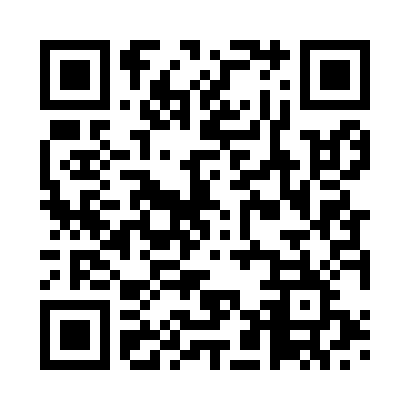 Prayer times for Kanwarpura, IndiaWed 1 May 2024 - Fri 31 May 2024High Latitude Method: One Seventh RulePrayer Calculation Method: University of Islamic SciencesAsar Calculation Method: HanafiPrayer times provided by https://www.salahtimes.comDateDayFajrSunriseDhuhrAsrMaghribIsha1Wed4:305:5212:255:036:588:202Thu4:295:5112:255:036:598:213Fri4:285:5012:255:036:598:224Sat4:275:5012:245:037:008:225Sun4:265:4912:245:037:008:236Mon4:255:4812:245:037:018:247Tue4:245:4812:245:037:018:248Wed4:245:4712:245:047:028:259Thu4:235:4612:245:047:028:2610Fri4:225:4612:245:047:038:2711Sat4:215:4512:245:047:038:2712Sun4:205:4512:245:047:048:2813Mon4:205:4412:245:047:048:2914Tue4:195:4412:245:057:058:3015Wed4:185:4312:245:057:058:3016Thu4:185:4312:245:057:068:3117Fri4:175:4212:245:057:068:3218Sat4:165:4212:245:057:078:3219Sun4:165:4112:245:057:078:3320Mon4:155:4112:245:067:088:3421Tue4:145:4012:245:067:088:3522Wed4:145:4012:245:067:098:3523Thu4:135:4012:245:067:098:3624Fri4:135:3912:255:067:108:3725Sat4:125:3912:255:077:108:3726Sun4:125:3912:255:077:118:3827Mon4:115:3912:255:077:118:3928Tue4:115:3812:255:077:128:3929Wed4:115:3812:255:077:128:4030Thu4:105:3812:255:087:138:4131Fri4:105:3812:255:087:138:41